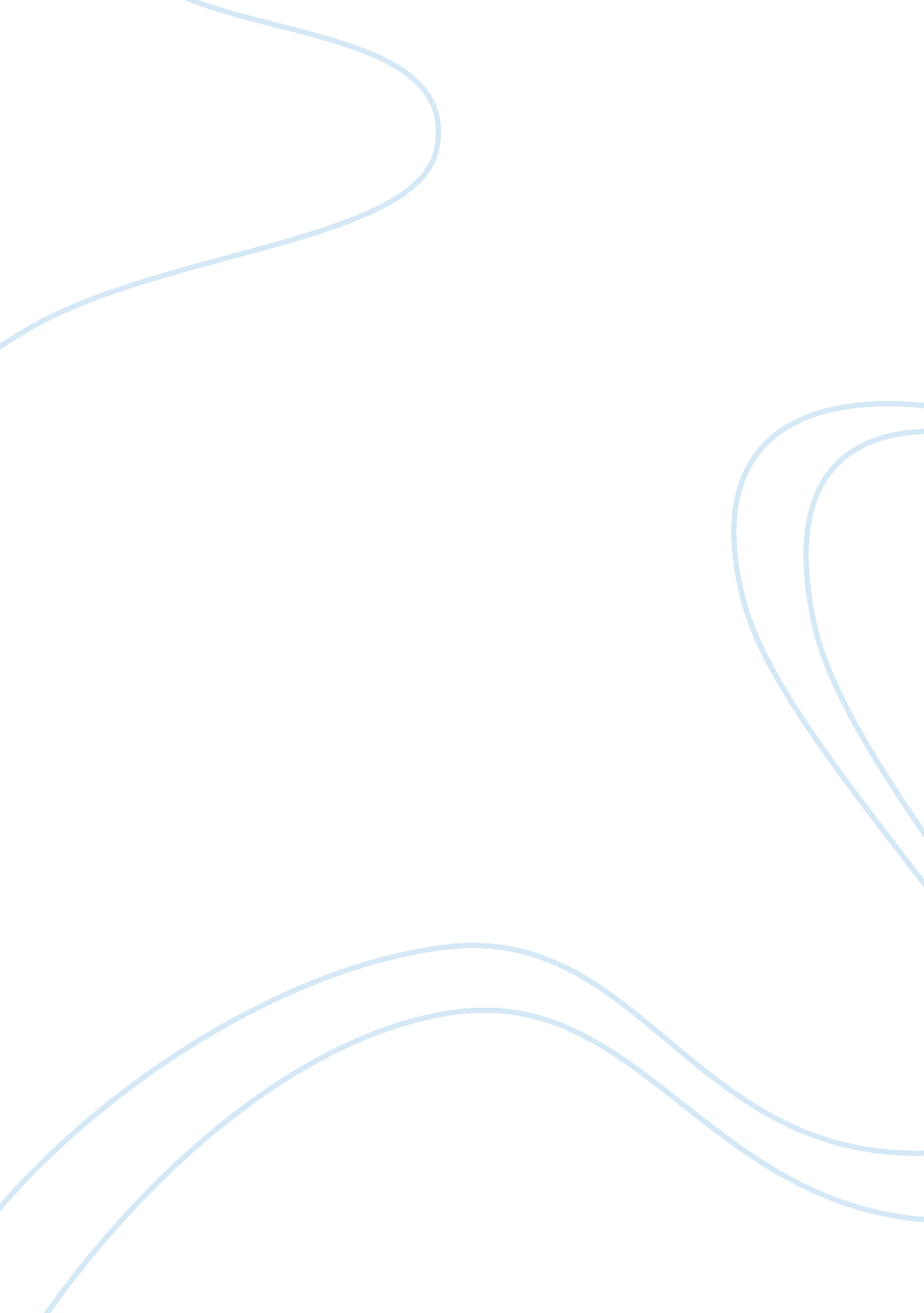 Knowledge and what it means to be educatedEducation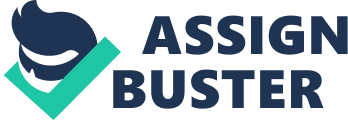 Knowledge is bred from desire and thrives in the mind of an individual who possesses the aspiration to learn why something happens or how it takes place. It is commonly stated that we humans only use twenty percent of our brain’s , but in all reality the human race is at fault for our incapacity to open up and ideally use the rest of our brain as a resource in addition to what is already utilized. This is due to the way in which society approaches education, or the act of imparting knowledge. In several instances, the works The Banking Concept of Education by Paul Freire and O Americano Outra Vez by Richard Feynman portray their opinions’ on how education affects how accomplished we really are as a people and how different processes and approaches can influence different levels of retention in students. It is important that if we want to progress and revolutionize our definition of being educated that we open up our minds to more than one track of presenting information and provide an environment conducive to creativity and expansion of knowledge beyond the American school system. It is enforced, by law, that all people are educated to some degree (usually in the form of a high school diploma), yet we still see no real progress in getting everyone to pursue a more specific career or skill later on in life after the required amount of education is met. In school we typically learn all the “ basic subjects” (science, math, English, social studies etc. ) that are supposed to function in progression of the world and make it better, more efficient, stronger in what we know about the world we live in, the people and animals we walk amongst, the plants we see every day. Freire noted that naturally “ human beings pursue in the world, with the world, and with each other” and we should foucs on just that in our humanity sharing all our resources to advance together (Freire 63). If our education system is so supreme and has made such great headways, then shouldn’t we be able to share and pass on this knowledge with everyone so that future generations can advance even more? The way to achieve this is not by forming competitions between countries fueled by pride and greed, but to come and unite as one world, one tribe, and aim to reach everyone in their own individual way of thinking. Dr. Feynman advocated this proposal by touching on how our intent must be to better our society and that “ we have to do it for a good reason, a sensible reason; not just because other countries do” (Feynman 72). The goal set in everyone’s mind should be to reach out to every person and enable them to come out and put their own personal resources to work to make not just learn, but be educated; teaching with passion and desire. Understanding that not everyone has the same learning style is the most essential point in enhancing education practices, and then in turn accommodating to how a particular set of individuals brain processes information. No more forcing a certain style of presenting information to a student, cramming it down their throats even though it might not be the most efficient way to get the student to actually apply the information in real life. The human mind would expand greatly if we could find the key to open that door, our culture gets caught up in the idea of being educated instead of actually reaching inside one’s mind to fully understand and apply the circumstances. Dr. Feynman commented that “ so many kids are working so hard, and nothing comes of it,” because the information that we are given is only being memorized not applied, and if the material given cannot be harnessed and put to work then there is no point in even studying in any particular field. (Feynman 72) With it being our responsibility as the upcoming generation to make a difference it is important to break out of the norms and amplify being different, embracing it, and learning from one another by first seeing each other as equal. What it means to be educated comes from the idea that we are able to expand our knowledge by using every experience that we are faced with as an opportunity to learn. The views expressed by Richard Feynman in the piece O Americano Outra Vez and in the write The Banking Concept of Education by Paulo Freire expand on the idea of practiced learning and education being a progressive process for both the teacher and the student. Becoming educated must be achieved by bringing change into the minds of our educators and allowing an open ended relationship as we learn from every culture and environment. 